Find-Someone-Who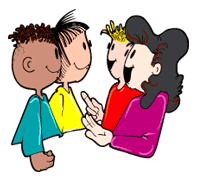 This worksheet asks you to "Find someone who..." You have to find a different person who knows an answer for each question. You cannot answer your own questions. Once you find someone for a question write down their answer on your sheet and get them to initial it.You can only get one answer from any one person. When you are finished you become a helper by sitting down and becoming a resource for others who can ask them any question.On completion sit back in your groups and compare what you foundFind Someone Who….Can name the 2 individuals most important in the setting up of the NHSCan explain the role played by both the men mentioned in Q1Can explain a variety of reasons why the NHS was set up 1946-8?Can assess the most important reason why the NHS was set up and justify their choiceCan compare and contrast in detail medical treatment before and after the setting up of the NHSCan quote some evidence which suggests the NHS improved the health of the people in the UKCan explain what the 5 giants were and how the ‘Welfare State’ was going to tackle themCan explain who opposed the setting up of the NHS and explain their arguments for doing soCan explain the difference between the Welfare State and the NHSCan evaluate how significant the NHS was in the history of medicine using the 4Rs